Приложение к основной образовательной программемуниципальное бюджетное общеобразовательное учреждениегорода Новосибирска «Лицей № 185»РАБОЧАЯ ПРОГРАММА ПО ПРЕДМЕТУМатематикаУчитель: Щапова У.Д., Малаева Л.В., Решетова В.Д.Учебный год: 2022-2023Классы: 1«26» августа 2022 г.                                                         Октябрьский районПОЯСНИТЕЛЬНАЯ ЗАПИСКАРабочая программа учебного предмета «Математика» для обучающихся 1 класса на уровне начального общего образования составлена на основе Требований к результатам освоения  программы начального общего образования, Федерального государственного образовательного стандарта начального общего образования ФГОС НОО, а также ориентирована на целевые приоритеты духовно-нравственного развития , воспитания  и социализации обучающихся , сформулированные в программе воспитания МБОУ Лицей № 185. В начальной школе изучение математики имеет особое значение в развитии младшего школьника.Приобретённые им знания, опыт выполнения предметных и универсальных действий на 
математическом материале, первоначальное овладение математическим языком станут фундаментом обучения в основном звене школы, а также будут востребованы в жизни.Изучение математики в начальной школе направлено на достижение следующих образовательных, развивающих целей, а также целей воспитания:—  Освоение начальных математических знаний - понимание значения величин и способов их измерения; использование арифметических способов для разрешения сюжетных ситуаций; формирование умения решать учебные и практические задачи средствами математики; работа с алгоритмами выполнения арифметических действий.—  Формирование функциональной математической грамотности младшего школьника, которая характеризуется наличием у него опыта решения учебно-познавательных и учебно-практических задач, построенных на понимании и применении математических отношений («часть-целое»,«больше-меньше», «равно-неравно», «порядок»), смысла арифметических действий,
зависимостей (работа, движение, продолжительность события).—  Обеспечение математического развития младшего школьника - формирование способности к интеллектуальной деятельности, пространственного воображения, математической речи; умение строить рассуждения, выбирать аргументацию,  различать верные (истинные) и неверные (ложные) утверждения, вести поиск информации (примеров, оснований для упорядочения, вариантов и др.).—  Становление учебно-познавательных мотивов и интереса к изучению математики и 
умственному труду; важнейших качеств интеллектуальной деятельности: теоретического и пространственного мышления, воображения, математической речи, ориентировки в 
математических терминах и понятиях; прочных  навыков использования математических знаний в повседневной жизни.	В основе конструирования содержания и отбора планируемых результатов лежат следующие ценности математики, коррелирующие со становлением личности младшего школьника:—  понимание математических отношений выступает средством познания закономерностей существования   окружающего мира, фактов, процессов  и  явлений,  происходящих  в  природе и в обществе (хронология событий, протяжённость по времени, образование целого из частей, изменение формы, размера и т.д.); —  математические представления о числах, величинах, геометрических фигурах являются условием целостного восприятия творений природы и человека (памятники архитектуры, сокровища искусства и культуры, объекты природы); —  владение математическим языком, элементами алгоритмического мышления позволяет ученику совершенствовать коммуникативную деятельность (аргументировать свою точку зрения, строить логические цепочки рассуждений; опровергать или подтверждать истинность предположения).Младшие школьники проявляют интерес к математической сущности предметов и явлений окружающей жизни - возможности их измерить, определить величину, форму, выявить зависимости и  закономерности  их  расположения  во  времени  и в пространстве. Осознанию младшим школьником многих математических явлений помогает его тяга к моделированию, что облегчает освоение общего способа решения учебной задачи, а также работу с разными средствами 
информации, в том числе и графическими (таблица, диаграмма, схема).В начальной школе математические знания и умения применяются школьником при изучении других учебных предметов (количественные и пространственные характеристики, оценки, расчёты и прикидка, использование графических форм представления информации). Приобретённые учеником умения строить алгоритмы, выбирать рациональные способы устных и письменных арифметических вычислений, приёмы проверки правильности выполнения действий, а также различение, называние, изображение геометрических фигур, нахождение геометрических величин (длина, периметр, площадь) становятся показателями сформированной функциональной грамотности младшего школьника и предпосылкой успешного дальнейшего обучения в основном звене школы.На изучение математики в 1 классе отводится 4 часа в неделю, всего 132 часа.СОДЕРЖАНИЕ УЧЕБНОГО ПРЕДМЕТАОсновное содержание обучения в программе представлено разделами: «Числа и величины»,«Арифметические действия», «Текстовые задачи», «Пространственные отношения и геометрические фигуры», «Математическая информация».	Числа и величины 
	Числа от 1 до 9: различение, чтение, запись. Единица счёта. Десяток. Счёт предметов, запись результата цифрами. Число и цифра 0 при измерении, вычислении.	Числа в пределах 20: чтение, запись, сравнение.  Однозначные и двузначные числа. Увеличение (уменьшение) числа на несколько единиц.	Длина и её измерение. Единицы длины: сантиметр, дециметр; установление соотношения между ними.	Арифметические действия 
	Сложение и вычитание чисел в пределах 20. Названия компонентов действий, результатов действий сложения, вычитания. Вычитание как действие, обратное сложению.	Текстовые задачи 
	Текстовая задача: структурные элементы, составление текстовой задачи по образцу. Зависимость между данными и искомой величиной в текстовой задаче. Решение задач в одно действие.	Пространственные отношения и геометрические фигуры 
	Расположение предметов и объектов на плоскости, в пространстве: слева/справа, сверху/снизу, между; установление пространственных отношений.Геометрические фигуры: распознавание круга, треугольника, прямоугольника, отрезка. Построение отрезка, квадрата, треугольника с помощью линейки на листе в клетку; измерение длины отрезка в сантиметрах.	Математическая информация 
	Сбор данных об объекте по образцу. Характеристики объекта, группы объектов (количество, форма, размер). Группировка объектов по заданному признаку.Закономерность в ряду заданных объектов: её обнаружение, продолжение ряда.	Верные (истинные) и неверные (ложные) предложения, составленные относительно заданного набора математических объектов.Чтение таблицы (содержащей не более 4-х данных); извлечение данного из строки, столбца; внесение одного-двух данных в таблицу. Чтение рисунка, схемы с одним-двумя числовыми данными (значениями данных величин).	Двух-трёхшаговые инструкции, связанные с вычислением, измерением длины, изображением геометрической фигуры.Универсальные учебные действия (пропедевтический уровень)Универсальные познавательные учебные действия:—  наблюдать математические объекты (числа, величины) в окружающем мире; —  обнаруживать общее и различное в записи арифметических действий; —  понимать назначение и необходимость использования величин в жизни; —  наблюдать действие измерительных приборов; —  сравнивать два объекта, два числа; распределять объекты на группы по заданномуоснованию; 
—  копировать изученные фигуры, рисовать от руки по собственному замыслу; приводить примеры чисел, геометрических фигур; 
—  вести порядковый и количественный счет (соблюдать последовательность).Работа с информацией:
—  понимать, что математические явления могут быть представлены с помощью разных средств: текст, числовая запись, таблица, рисунок, схема; 
—  читать таблицу, извлекать информацию, представленную в табличной форме.Универсальные коммуникативные учебные действия:
—  характеризовать (описывать) число, геометрическую фигуру, последовательность из нескольких чисел, записанных по порядку; 
—  комментировать ход сравнения двух объектов; описывать своими словами сюжетную ситуацию и математическое отношение, представленное в задаче; 
—  описывать положение предмета в пространстве различать и использовать математические знаки; 
—  строить предложения относительно заданного набора объектов.Универсальные регулятивные учебные действия:
—  принимать учебную задачу, удерживать её в процессе деятельности;
—  действовать в соответствии с предложенным образцом, инструкцией; 
—  проявлять интерес к проверке результатов решения учебной задачи, с помощью учителя устанавливать причину возникшей ошибки и трудности; 
—  проверять правильность вычисления с помощью другого приёма выполнения действия.Совместная деятельность:
—  участвовать в парной работе с математическим материалом; 
—  выполнять правила совместной деятельности: договариваться, считаться с мнением партнёра, спокойно и мирно разрешать конфликты.ПЛАНИРУЕМЫЕ ОБРАЗОВАТЕЛЬНЫЕ РЕЗУЛЬТАТЫ	Изучение математики в 1 классе направлено на достижение обучающимися личностных, метапредметных и предметных результатов освоения учебного предмета.ЛИЧНОСТНЫЕ РЕЗУЛЬТАТЫ	В результате изучения предмета «Математика» у обучающегося будут сформированы следующие личностные результаты:—  осознавать необходимость изучения математики для адаптации к жизненным ситуациям, для развития общей культуры человека; —  развития способности мыслить, рассуждать, выдвигать предположения и доказывать или опровергать их; —  применять правила совместной деятельности со сверстниками, проявлять способность договариваться, лидировать, следовать указаниям, осознавать личную ответственность и объективно оценивать свой вклад в общий результат;—  осваивать навыки организации безопасного поведения в информационной среде; —  применять математику для решения практических задач в повседневной жизни, в том числе при оказании помощи одноклассникам, детям младшего возраста, взрослым и пожилым людям; —  работать в ситуациях, расширяющих опыт применения математических отношений в реальной жизни, повышающих интерес к интеллектуальному труду и уверенность своих силах при решении поставленных задач, умение преодолевать трудности; —  оценивать практические и учебные ситуации с точки зрения возможности применения математики для рационального и эффективного решения учебных и жизненных проблем; —  оценивать свои успехи в изучении математики, намечать пути устранения трудностей; —  стремиться углублять свои математические знания и умения; пользоваться разнообразными информационными средствами для решения предложенных и самостоятельно выбранных учебных проблем, задач.МЕТАПРЕДМЕТНЫЕ РЕЗУЛЬТАТЫК концу обучения у обучающегося формируются следующие универсальные учебные действия.Универсальные  познавательные учебные действия:1)  Базовые логические действия:—  устанавливать связи и зависимости между математическими объектами (часть-целое; причина-следствие; протяжённость); —  применять базовые логические универсальные действия: сравнение, анализ, классификация (группировка), обобщение;—  приобретать практические графические и измерительные навыки для успешного решения учебных и житейских задач;—  представлять текстовую задачу, её решение в виде модели, схемы, арифметической записи, текста в соответствии с предложенной учебной проблемой.2)  Базовые исследовательские действия:—  проявлять способность ориентироваться в учебном материале разных разделов курса математики; —  понимать и адекватно использовать математическую терминологию: различать, характеризовать, использовать для решения учебных и практических задач; —  применять изученные методы познания (измерение, моделирование, перебор вариантов)3)  Работа с информацией:—  находить и использовать для решения учебных задач текстовую, графическую информацию в разных источниках информационной среды; —  читать, интерпретировать графически представленную информацию (схему, таблицу, диаграмму, другую модель); —  представлять информацию в заданной форме (дополнять таблицу, текст), формулировать утверждение по образцу, в соответствии с требованиями учебной задачи; —  принимать правила, безопасно использовать предлагаемые электронные средства и источники информации.Универсальные коммуникативные учебные действия:—  конструировать утверждения, проверять их истинность;—  строить логическое рассуждение;—  использовать текст задания для объяснения способа и хода решения математической задачи;—  формулировать ответ;—  комментировать процесс вычисления, построения, решения; объяснять полученный ответ с использованием изученной терминологии;—  в процессе диалогов по обсуждению изученного материала — задавать вопросы, высказывать суждения, оценивать выступления участников, приводить доказательства своей правоты, проявлять этику общения;—  создавать в соответствии с учебной задачей тексты разного вида - описание (например, геометрической фигуры), рассуждение (к примеру, при решении задачи), инструкция (например, измерение длины отрезка);—  ориентироваться в алгоритмах: воспроизводить, дополнять, исправлять деформированные;—  составлять по аналогии; . самостоятельно составлять тексты заданий, аналогичные типовым изученным.Универсальные регулятивные учебные действия:1)  Самоорганизация:—  планировать этапы предстоящей работы, определять последовательность учебных действий; —  выполнять правила безопасного использования электронных средств, предлагаемых в процессе обучения.2)  Самоконтроль:—  осуществлять контроль процесса и результата своей деятельности, объективно оценивать их; —  выбирать и при необходимости корректировать способы действий; —  находить ошибки в своей работе, устанавливать их причины, вести поиск путей преодоления ошибок.3)  Самооценка:—  предвидеть возможность возникновения трудностей и ошибок, предусматривать способы их предупреждения (формулирование вопросов, обращение к учебнику, дополнительным средствам обучения, в том числе электронным); —  оценивать рациональность своих действий, давать им качественную характеристику.Совместная деятельность:—  участвовать в совместной деятельности: распределять работу между членами группы (например, в случае решения задач, требующих перебора большого количества вариантов, приведения примеров и контрпримеров); —  согласовывать  мнения в ходе поиска доказательств, выбора рационального способа, анализа информации;—  осуществлять совместный контроль и оценку выполняемых действий, предвидеть возможность возникновения ошибок и трудностей, предусматривать пути их предупреждения.ПРЕДМЕТНЫЕ РЕЗУЛЬТАТЫК концу обучения в 1 классе обучающийся научится:—  читать, записывать, сравнивать,  упорядочивать  числа  от  0 до 20; —  пересчитывать различные объекты, устанавливать порядковый номер объекта; —  находить числа, большие/меньшие данного числа на заданное число; —  выполнять арифметические действия сложения и вычитания в пределах 20 (устно и письменно) без перехода через десяток; называть и различать компоненты действий сложения (слагаемые, сумма) и вычитания (уменьшаемое, вычитаемое, разность); —  решать текстовые задачи в одно действие на сложение и вычитание: выделять условие и требование (вопрос); —  сравнивать объекты по длине, устанавливая между ними соотношение длиннее/короче (выше/ниже, шире/уже); —  знать и использовать единицу длины — сантиметр; измерять длину отрезка, чертить отрезок заданной длины (в см); —  различать число и цифру; распознавать геометрические фигуры: круг, треугольник, прямоугольник (квадрат), отрезок; —  устанавливать между объектами соотношения: слева/справа, дальше/ближе, между, перед/за, над/под; —  распознавать верные (истинные) и неверные (ложные) утверждения относительно заданного набора объектов/предметов; —  группировать объекты по заданному признаку; находить и называть закономерности в ряду объектов повседневной жизни; —  различать строки и столбцы таблицы, вносить данное в таблицу, извлекать данное/данные из таблицы; —  сравнивать два объекта (числа, геометрические фигуры); распределять объекты на две группы по заданному основанию.ТЕМАТИЧЕСКОЕ ПЛАНИРОВАНИЕ ПОУРОЧНОЕ ПЛАНИРОВАНИЕУЧЕБНО-МЕТОДИЧЕСКОЕ ОБЕСПЕЧЕНИЕ ОБРАЗОВАТЕЛЬНОГО ПРОЦЕССА ОБЯЗАТЕЛЬНЫЕ УЧЕБНЫЕ МАТЕРИАЛЫ ДЛЯ УЧЕНИКАМатематика (в 2 частях), 1 класс /Рудницкая В.Н., Кочурова Е.Э., Рыдзе О.А., Общество с ограниченной ответственностью «Издательский центр ВЕНТАНА-ГРАФ»; Акционерное общество«Издательство Просвещение»; 
Введите свой вариант:МЕТОДИЧЕСКИЕ МАТЕРИАЛЫ ДЛЯ УЧИТЕЛЯМатематика. 1 класс. Методическое пособие Рудницкая Виктория Наумовна, Кочурова Елена ЭдуардовнаИсточник: https://rosuchebnik.ru/material/metodicheskoe-posobie-matematika-1-umk-rudnitskoy-v-n/ЦИФРОВЫЕ ОБРАЗОВАТЕЛЬНЫЕ РЕСУРСЫ И РЕСУРСЫ СЕТИ ИНТЕРНЕТhttps://videouroki.net/video/matematika/1-class/ 
https://uchebnik.mos.ru/catalogue?types=atomic_objects&logical_type_ids=54&class_level_ids=1&subject_ids=8 https://resh.edu.ru/subject/12/1/ 
https://www.yaklass.ru/p/matematikaМАТЕРИАЛЬНО-ТЕХНИЧЕСКОЕ ОБЕСПЕЧЕНИЕ ОБРАЗОВАТЕЛЬНОГО ПРОЦЕССА Интерактивная доскаУЧЕБНОЕ ОБОРУДОВАНИЕ 
плакаты "Математика 1 класс"ОБОРУДОВАНИЕ ДЛЯ ПРОВЕДЕНИЯ ЛАБОРАТОРНЫХ И ПРАКТИЧЕСКИХ РАБОТ линейка, счеты, калькуляторРассмотренона заседании методического объединенияпротокол № 1 от «29» августа 2022 г.Утвержденоприказом директора МБОУ Лицей №185  №220 от  «1» сентября 2022 г.Принятона заседании педагогического советапротокол № 1 от «29» августа 2022 г.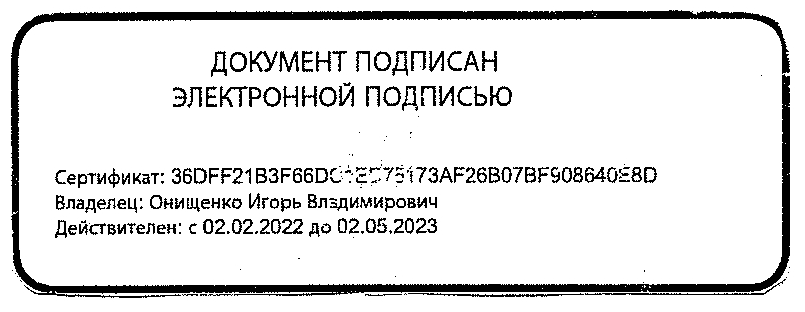 №
п/пНаименование разделов и тем программыКоличество часовКоличество часовКоличество часовДата 
изученияВиды деятельностиВиды, формы контроляЭлектронные (цифровые) образовательные ресурсы№
п/пНаименование разделов и тем программывсегоконтрольные работыпрактические работыДата 
изученияВиды деятельностиВиды, формы контроляЭлектронные (цифровые) образовательные ресурсыРаздел 1. ЧислаРаздел 1. ЧислаРаздел 1. ЧислаРаздел 1. ЧислаРаздел 1. ЧислаРаздел 1. ЧислаРаздел 1. ЧислаРаздел 1. ЧислаРаздел 1. Числа1.1.Числа от 1 до 9: различение, чтение, запись.1101В соответствии с ктпИгровые упражнения по различению количества предметов (зрительно, на слух, установлением соответствия), числа и цифры, представлению чисел словесно и письменно; 
Практические работы по определению длин 
предложенных предметов с помощью заданной мерки, по определению длины в сантиметрах; Устная работа: счёт единицами в разном порядке, чтение, упорядочение однозначных и двузначных чисел; счёт по 2, по 5;Устный опрос; Практическая 
работа; 
Самооценка с 
использованием«Оценочного 
листа»;https://resh.edu.ru/subject/lesson/5088/start/305512/ 
https://uchebnik.mos.ru/material_view/atomic_objects/7409804?menuReferrer=catalogue1.2.Единица счёта. Десяток.201Устная работа: счёт единицами в разном порядке, чтение, упорядочение однозначных и двузначных чисел; счёт по 2, по 5; 
Работа с таблицей чисел: наблюдение, 
установление закономерностей в расположении чисел; 
Работа в парах/группах. Формулирование 
вопросов, связанных с порядком чисел, 
увеличением/уменьшением числа на несколько единиц, установлением закономерности в ряду чисел; 
Моделирование учебных ситуаций, связанных с применением представлений о числе в 
практических ситуациях. Письмо цифр;Устный опрос; Практическая 
работа; 
Самооценка с 
использованием«Оценочного 
листа»;https://www.yaklass.ru/p/matematika/1-klass/desiatki-
15574/schet-desiatkami-15460/re-00e09f32-7616-4dc7-94eb-ff72ddcd2f351.3.Счёт предметов, запись результата цифрами.200Работа с таблицей чисел: наблюдение, 
установление закономерностей в расположении чисел; 
Работа в парах/группах. Формулирование 
вопросов, связанных с порядком чисел, 
увеличением/уменьшением числа на несколько единиц, установлением закономерности в ряду чисел;Практическая 
работа; 
Самооценка с 
использованием«Оценочного 
листа»;https://uchebnik.mos.ru/material_view/atomic_objects/9174424? menuReferrer=catalogue1.4.Порядковый номер объекта при заданном порядке счёта.200Устная работа: счёт единицами в разном порядке, чтение, упорядочение однозначных и двузначных чисел; счёт по 2, по 5; 
Работа с таблицей чисел: наблюдение, 
установление закономерностей в расположении чисел;Устный опрос; Самооценка с 
использованием«Оценочного 
листа»;https://uchebnik.mos.ru/material_view/atomic_objects/9524808? menuReferrer=catalogue1.5.Сравнение чисел, сравнение 
групп предметов по количеству: больше, меньше, столько же.30.251Работа в парах/группах. Формулирование 
вопросов, связанных с порядком чисел, 
увеличением/уменьшением числа на несколько единиц, установлением закономерности в ряду чисел; 
Моделирование учебных ситуаций, связанных с применением представлений о числе в 
практических ситуациях. Письмо цифр;Практическая 
работа; 
Самооценка с 
использованием«Оценочного 
листа»;https://uchebnik.mos.ru/material_view/atomic_objects/9031749?menuReferrer=catalogue 
https://uchebnik.mos.ru/material_view/atomic_objects/7583576?menuReferrer=catalogue 
https://resh.edu.ru/subject/lesson/5196/start/122006/1.6.Число и цифра 0 при измерении, вычислении.400Устная работа: счёт единицами в разном порядке, чтение, упорядочение однозначных и двузначных чисел; счёт по 2, по 5; 
Работа с таблицей чисел: наблюдение, 
установление закономерностей в расположении чисел;Устный опрос; Самооценка с 
использованием«Оценочного 
листа»;https://uchebnik.mos.ru/material_view/atomic_objects/7595026? menuReferrer=catalogue1.7.Числа в пределах 20: чтение, запись, сравнение.401Устная работа: счёт единицами в разном порядке, чтение, упорядочение однозначных и двузначных чисел; счёт по 2, по 5; 
Работа с таблицей чисел: наблюдение, 
установление закономерностей в расположении чисел; 
Работа в парах/группах. Формулирование 
вопросов, связанных с порядком чисел, 
увеличением/уменьшением числа на несколько единиц, установлением закономерности в ряду чисел; 
Моделирование учебных ситуаций, связанных с применением представлений о числе в 
практических ситуациях. Письмо цифр;Практическая 
работа; 
Самооценка с 
использованием«Оценочного 
листа»;https://resh.edu.ru/subject/lesson/4127/start/305795/1.8.Однозначные и двузначные числа.20.250Устная работа: счёт единицами в разном порядке, чтение, упорядочение однозначных и двузначных чисел; счёт по 2, по 5;Устный опрос; Практическая 
работа; 
Самооценка с 
использованием«Оценочного 
листа»;https://uchebnik.mos.ru/material_view/atomic_objects/8874421? menuReferrer=catalogue1.9.Увеличение (уменьшение) числа на несколько единиц70.51Устная работа: счёт единицами в разном порядке, чтение, упорядочение однозначных и двузначных чисел; счёт по 2, по 5; 
Моделирование учебных ситуаций, связанных с применением представлений о числе в 
практических ситуациях. Письмо цифр;Устный опрос; Практическая 
работа; 
Самооценка с 
использованием«Оценочного 
листа»;https://resh.edu.ru/subject/lesson/4050/start/301123/ 
https://uchebnik.mos.ru/material_view/atomic_objects/9458364?menuReferrer=catalogueИтого по разделуИтого по разделу37Раздел 2. ВеличиныРаздел 2. ВеличиныРаздел 2. ВеличиныРаздел 2. ВеличиныРаздел 2. ВеличиныРаздел 2. ВеличиныРаздел 2. ВеличиныРаздел 2. ВеличиныРаздел 2. Величины2.1.Длина и её измерение с 
помощью заданной мерки.511Знакомство с приборами для измерения величин; Линейка как простейший инструмент измерения длины; 
Наблюдение действия измерительных приборов;Устный опрос; Практическая 
работа; 
Самооценка с 
использованием«Оценочного 
листа»;https://uchebnik.mos.ru/material_view/atomic_objects/9955335? menuReferrer=catalogue2.2.Сравнение без измерения: выше— ниже, шире — уже, длиннее —короче, старше — моложе, 
тяжелее — легче.501Понимание назначения и необходимости использования величин в жизни;Практическая 
работа; 
Самооценка с 
использованием«Оценочного 
листа»;https://uchebnik.mos.ru/material_view/atomic_objects/9067896?menuReferrer=catalogue 
https://uchebnik.mos.ru/material_view/atomic_objects/9031678?menuReferrer=catalogue 
https://videouroki.net/video/11-poniatiia-dlinnieie-korochie-odinakovyie-po-dlinie.html2.3.Единицы длины: сантиметр, дециметр; установление 
соотношения между ними.70.51Использование линейки для измерения длины отрезка; 
Коллективная работа по различению и сравнению величин;Практическая 
работа; 
Самооценка с 
использованием«Оценочного 
листа»;https://uchebnik.mos.ru/material_view/atomic_objects/7432411?menuReferrer=catalogue 
https://resh.edu.ru/subject/lesson/5189/start/310040/ 
https://uchebnik.mos.ru/material_view/atomic_objects/9067990?menuReferrer=catalogueИтого по разделуИтого по разделу17Раздел 3. Арифметические действияРаздел 3. Арифметические действияРаздел 3. Арифметические действияРаздел 3. Арифметические действияРаздел 3. Арифметические действияРаздел 3. Арифметические действияРаздел 3. Арифметические действияРаздел 3. Арифметические действияРаздел 3. Арифметические действия3.1.Сложение и вычитание чисел в пределах 20.1011Учебный диалог: «Сравнение практических 
(житейских) ситуаций, требующих записи одного и того же арифметического действия, разных арифметических действий»; 
Практическая работа с числовым выражением: запись, чтение, приведение примера (с помощью учителя или по образцу), иллюстрирующего 
смысл арифметического действия; 
Обсуждение приёмов сложения, вычитания: 
нахождение значения суммы и разности на 
основе состава числа, с использованием числовой ленты, по частям и др.;Устный опрос; Письменный 
контроль; 
Самооценка с 
использованием«Оценочного 
листа»;https://resh.edu.ru/subject/lesson/5209/start/302333/3.2.Названия компонентов 
действий, результатов действий сложения, вычитания. Знаки 
сложения и вычитания, 
названия компонентов действия. Таблица сложения.Переместительное свойство сложения.70.51Обсуждение приёмов сложения, вычитания: 
нахождение значения суммы и разности на 
основе состава числа, с использованием числовой ленты, по частям и др.; 
Использование разных способов подсчёта суммы и разности, использование переместительного свойства при нахождении суммы; 
Пропедевтика исследовательской работы: 
перестановка слагаемых при сложении 
(обсуждение практических и учебных ситуаций);Устный опрос; Письменный 
контроль; 
Практическая 
работа; 
Самооценка с 
использованием«Оценочного 
листа»;https://uchebnik.mos.ru/material_view/atomic_objects/9583764?menuReferrer=catalogue 
https://uchebnik.mos.ru/material_view/atomic_objects/7739359?menuReferrer=catalogue 
https://uchebnik.mos.ru/material_view/atomic_objects/7432120?menuReferrer=catalogue 
https://resh.edu.ru/subject/lesson/5986/start/161684/ https://resh.edu.ru/subject/lesson/5202/start/132726/3.3.Вычитание как действие, обратное сложению.60.51Работа в парах/группах: проверка правильности вычисления с использованием раздаточного 
материала, линейки, модели действия, по 
образцу; обнаружение общего и различного в записи арифметических действий, одного и того же действия с разными числами; 
Дидактические игры и упражнения, связанные с выбором, составлением сумм, разностей с 
заданным результатом действия; сравнением значений числовых выражений (без вычислений), по результату действия;Практическая 
работа; 
Самооценка с 
использованием«Оценочного 
листа»;https://uchebnik.mos.ru/material_view/atomic_objects/7554904?menuReferrer=catalogue 
https://uchebnik.mos.ru/material_view/atomic_objects/9006648?menuReferrer=catalogue3.4.Неизвестное слагаемое.60.51Моделирование. Иллюстрация с помощью 
предметной модели переместительного свойства сложения, способа нахождения неизвестного слагаемого. Под руководством педагога 
выполнение счёта с использованием заданной единицы счёта;Практическая 
работа; 
Самооценка с 
использованием«Оценочного 
листа»;https://www.youtube.com/watch?v=3QgZMkvZ0g03.5.Сложение одинаковых 
слагаемых. Счёт по 2, по  3, по 5.1011Использование разных способов подсчёта суммы и разности, использование переместительного свойства при нахождении суммы; 
Пропедевтика исследовательской работы: 
перестановка слагаемых при сложении 
(обсуждение практических и учебных ситуаций);Устный опрос; Практическая 
работа; 
Самооценка с 
использованием«Оценочного 
листа»;https://uchebnik.mos.ru/material_view/atomic_objects/9314627?menuReferrer=catalogue 
https://uchebnik.mos.ru/material_view/atomic_objects/9996875?menuReferrer=catalogue3.6.Прибавление и вычитание нуля.10.250Учебный диалог: «Сравнение практических 
(житейских) ситуаций, требующих записи одного и того же арифметического действия, разных арифметических действий»; 
Практическая работа с числовым выражением: запись, чтение, приведение примера (с помощью учителя или по образцу), иллюстрирующего 
смысл арифметического действия;Самооценка с 
использованием«Оценочного 
листа»;https://uchebnik.mos.ru/material_view/atomic_objects/7408861? menuReferrer=catalogue3.7.Сложение и вычитание чисел без перехода и с  переходом через десяток.70.51Работа в парах/группах: проверка правильности вычисления с использованием раздаточного 
материала, линейки, модели действия, по 
образцу; обнаружение общего и различного в записи арифметических действий, одного и того же действия с разными числами; 
Дидактические игры и упражнения, связанные с выбором, составлением сумм, разностей с 
заданным результатом действия; сравнением значений числовых выражений (без вычислений), по результату действия;Письменный 
контроль; 
Практическая 
работа; 
Самооценка с 
использованием«Оценочного 
листа»;https://uchebnik.mos.ru/material_view/atomic_objects/8628033?menuReferrer=catalogue 
https://uchebnik.mos.ru/material_view/atomic_objects/8427800?menuReferrer=catalogue3.8.Вычисление суммы, разности трёх чисел.30.251Использование разных способов подсчёта суммы и разности, использование переместительного свойства при нахождении суммы;Практическая работа;https://www.youtube.com/watch?v=X22fgbZprDUИтого по разделуИтого по разделу50Раздел 4. Текстовые задачиРаздел 4. Текстовые задачиРаздел 4. Текстовые задачиРаздел 4. Текстовые задачиРаздел 4. Текстовые задачиРаздел 4. Текстовые задачиРаздел 4. Текстовые задачиРаздел 4. Текстовые задачиРаздел 4. Текстовые задачи4.1.Текстовая задача: структурные элементы, составление 
текстовой задачи по  образцу.50.751Коллективное обсуждение: анализ реальной ситуации, представленной с помощью рисунка, иллюстрации, текста, таблицы, схемы (описание ситуации, что известно, что не известно; условие задачи, вопрос задачи);Письменный контроль; 
Практическая работа;https://uchebnik.mos.ru/material_view/atomic_objects/7558185?menuReferrer=catalogue 
https://uchebnik.mos.ru/material_view/atomic_objects/7409986?menuReferrer=catalogue4.2.Зависимость между данными и искомой величиной в текстовой задаче.50.50Обобщение представлений о текстовых задачах, решаемых с помощью действий сложения и вычитания («на сколько больше/меньше»,
«сколько всего», «сколь-ко осталось»).Различение текста и текстовой задачи, представленного в текстовой задаче;Самооценка с 
использованием«Оценочного 
листа»;https://resh.edu.ru/subject/lesson/4138/start/302251/4.3.Выбор и запись 
арифметического действия для получения ответа на вопрос.50.250Моделирование: описание словами и с помощью предметной модели сюжетной ситуации и 
математическогоотношения. Иллюстрация 
практической ситуации с использованием 
счётного материала. Решение текстовой задачи с помощью раздаточного материала. Объяснение выбора арифметического действия для решения, иллюстрация хода решения, выполнения 
действия на модели;Письменный контроль;https://resh.edu.ru/subject/lesson/4095/start/272725/4.4.Текстовая сюжетная задача в одно действие: запись решения, ответа задачи.60.50Обобщение представлений о текстовых задачах, решаемых с помощью действий сложения и вычитания («на сколько больше/меньше»,
«сколько всего», «сколь-ко осталось»).Различение текста и текстовой задачи, представленного в текстовой задаче;Письменный 
контроль; 
Самооценка с 
использованием«Оценочного 
листа»;https://uchebnik.mos.ru/material_view/atomic_objects/7555329? menuReferrer=catalogue4.5.Обнаружение недостающего элемента задачи, дополнение текста задачи числовыми 
данными (по  иллюстрации, смыслу задачи, её решению).500Моделирование: описание словами и с помощью предметной модели сюжетной ситуации и 
математическогоотношения. Иллюстрация 
практической ситуации с использованием 
счётного материала. Решение текстовой задачи с помощью раздаточного материала. Объяснение выбора арифметического действия для решения, иллюстрация хода решения, выполнения 
действия на модели;Письменный 
контроль; 
Самооценка с 
использованием«Оценочного 
листа»;https://uchebnik.mos.ru/material_view/atomic_objects/8958649?menuReferrer=catalogue 
https://uchebnik.mos.ru/material_view/atomic_objects/7791080?menuReferrer=catalogueИтого по разделуИтого по разделу26Раздел 5. Пространственные отношения и  геометрические фигурыРаздел 5. Пространственные отношения и  геометрические фигурыРаздел 5. Пространственные отношения и  геометрические фигурыРаздел 5. Пространственные отношения и  геометрические фигурыРаздел 5. Пространственные отношения и  геометрические фигурыРаздел 5. Пространственные отношения и  геометрические фигурыРаздел 5. Пространственные отношения и  геометрические фигурыРаздел 5. Пространственные отношения и  геометрические фигурыРаздел 5. Пространственные отношения и  геометрические фигуры5.1.Расположение предметов и 
объектов на плоскости, в 
пространстве: слева/справа, 
сверху/снизу, между; 
установление пространственных отношений.30.251Распознавание и называние известных 
геометрических фигур, обнаружение в 
окружающем мире их моделей; 
Игровые упражнения: «Угадай фигуру по 
описанию», «Расположи фигуры в заданном 
порядке», «Найди модели фигур в классе» и т. п.;Устный опрос; Практическая работа;https://resh.edu.ru/subject/lesson/5194/start/121548/5.2.Распознавание объекта и его отражения.30.251Составление пар: объект и его отражение;Практическая работа;https://www.youtube.com/watch?v=DpeJAZElNqg5.3.Геометрические фигуры: 
распознавание круга, 
треугольника, прямоугольника, отрезка.50.251Практические работы: измерение длины отрезка, ломаной, длины стороны квадрата, сторон 
прямоугольника. Комментирование хода и 
результата работы; установление соответствия результата и поставленного вопроса; 
Предметное моделирование заданной фигуры из различных материалов (бумаги, палочек, 
трубочек, проволоки и пр.), составление из 
других геометрических фигур;Практическая 
работа; 
Самооценка с 
использованием«Оценочного 
листа»;https://uchebnik.mos.ru/material_view/atomic_objects/7408621?menuReferrer=catalogue 
https://uchebnik.mos.ru/material_view/atomic_objects/7408572?menuReferrer=catalogue 
https://uchebnik.mos.ru/material_view/atomic_objects/8763970?menuReferrer=catalogue5.4.Построение отрезка, квадрата, треугольника с помощью 
линейки; измерение длины 
отрезка в сантиметрах.50.50Практические работы: измерение длины отрезка, ломаной, длины стороны квадрата, сторон 
прямоугольника. Комментирование хода и 
результата работы; установление соответствия результата и поставленного вопроса; 
Учебный диалог: обсуждение свойств 
геометрических фигур (прямоугольника и др.); сравнение геометрических фигур (по форме, размеру); сравнение отрезков по длине;Устный опрос; Письменный 
контроль;https://www.youtube.com/watch?v=0rD9B7IYiMw5.5.Длина стороны 
прямоугольника, квадрата, треугольника.20.251Практические работы: измерение длины отрезка, ломаной, длины стороны квадрата, сторон 
прямоугольника. Комментирование хода и 
результата работы; установление соответствия результата и поставленного вопроса;Практическая работа;https://www.youtube.com/watch?v=Rih-KrcMNW45.6.Изображение прямоугольника, квадрата, треугольника.20.251Практическая деятельность: графические и 
измерительные действия в работе с карандашом и линейкой: копирование, рисование фигур по 
инструкции; 
Творческие задания: узоры и орнаменты.Составление инструкции изображения узора, линии (по клеткам);Практическая 
работа; 
Самооценка с 
использованием«Оценочного 
листа»;https://www.youtube.com/watch?v=QhG3WfE8iBMИтого по разделуИтого по разделу20Раздел 6. Математическая информацияРаздел 6. Математическая информацияРаздел 6. Математическая информацияРаздел 6. Математическая информацияРаздел 6. Математическая информацияРаздел 6. Математическая информацияРаздел 6. Математическая информацияРаздел 6. Математическая информацияРаздел 6. Математическая информация6.1.Сбор данных об объекте по 
образцу. Характеристики 
объекта, группы объектов 
(количество, форма, размер); 
выбор предметов по образцу (по заданным признакам).200Коллективное наблюдение: распознавание в окружающем мире ситуаций, которые 
целесообразно сформулировать на языке математики и решить математическими 
средствами;Устный опрос;https://interneturok.ru/lesson/matematika/1-klass/nachalnoe-znakomstvo-s-matematikoj/sravnenie-predmetov-raspolozhenie-predmetov-po-razmeru?block=player6.2.Группировка объектов по заданному признаку.20.251Работа с наглядностью — рисунками, 
содержащими математическую информацию. Формулирование вопросов и ответов по рисунку (иллюстрации, модели). Упорядочение 
математических объектов с опорой на рисунок, сюжетную ситуацию и пр.;Устный опрос; Практическая работа;https://www.youtube.com/watch?v=PtvMZO8rssE6.3.Закономерность в ряду 
заданных объектов: её 
обнаружение, продолжение ряда.20.250Знакомство с логической конструкцией «Если … , то …».Верно или неверно: формулирование и проверка предложения;Устный опрос;https://www.youtube.com/watch?v=TTY-p9I9YdI https://www.youtube.com/watch?v=UHtm_rTIWf46.4.Верные (истинные) и  неверные (ложные) предложения, 
составленные относительно 
заданного набора 
математических объектов.20.250Наблюдение за числами в окружающем мире, описание словами наблюдаемых фактов, 
закономерностей; 
Ориентировка в книге, на странице учебника, использование изученных терминов для описания положениярисунка, числа, задания и пр. на 
странице, на листе бумаги;Устный опрос;https://www.youtube.com/watch?v=zY1udAtC00E6.5.Чтение таблицы (содержащей не более четырёх данных); 
извлечение данного из  строки, столбца; внесение одного-двух данных в таблицу211Работа в парах/группах: поиск общих свойств групп предметов (цвет, форма, величина, 
количество, назначение и др.). Таблица как 
способ представления информации, полученной из повседневной жизни (расписания, чеки, меню и т.д.);Практическая работа;https://uchebnik.mos.ru/material_view/atomic_objects/9066185?menuReferrer=catalogue 
https://uchebnik.mos.ru/material_view/atomic_objects/9078951?menuReferrer=catalogue6.6.Чтение рисунка, схемы 1—2 числовыми данными 
(значениями данных величин).200Работа в парах/группах: поиск общих свойств групп предметов (цвет, форма, величина, 
количество, назначение и др.). Таблица как 
способ представления информации, полученной из повседневной жизни (расписания, чеки, меню и т.д.);Практическая работа;https://uchebnik.mos.ru/material_view/atomic_objects/7676438? menuReferrer=catalogue6.7.Выполнение 1—3-шаговых инструкций, связанных с вычислениями, измерением длины, построением 
геометрических фигур.30.50Работа с наглядностью — рисунками, 
содержащими математическую информацию. Формулирование вопросов и ответов по рисунку (иллюстрации, модели). Упорядочение 
математических объектов с опорой на рисунок, сюжетную ситуацию и пр.;Практическая 
работа; 
Самооценка с 
использованием«Оценочного 
листа»;https://www.youtube.com/watch?v=Mi_40pedwy8Итого по разделу:Итого по разделу:15Резервное времяРезервное время0ОБЩЕЕ КОЛИЧЕСТВО ЧАСОВ ПО ПРОГРАММЕОБЩЕЕ КОЛИЧЕСТВО ЧАСОВ ПО ПРОГРАММЕ1651323№
п/пТема урокаКоличество часовКоличество часовКоличество часовДата 
изученияВиды, формы контроля№
п/пТема урокавсего контрольные работыпрактические работыДата 
изученияВиды, формы контроля1.Сравниваем предметы по свойствам.100В соответствии с ктп Устный опрос; Самооценка с 
использованием«Оценочного 
листа»;2.Сравниваем предметы по свойствам.100.5 Практическая 	работа;3.Взаимное расположение предметов в 
пространстве и на плоскости (выше—
ниже, слева—справа, сверху—снизу, ближе—дальше, между и пр.).100 Устный опрос; Практическая 
работа; 
Самооценка с 
использованием«Оценочного 
листа»;4.Знакомство с таблицей. Чтение и 
заполнение таблицы. Интерпретация данных таблицы201 Практическая 	работа;5.Сравниваем. Сбор и представление информации, связанной со счетом (пересчетом), измерением величин; фиксирование, анализ полученной информации.200 Устный опрос; Самооценка с 
использованием«Оценочного 
листа»;6.Счет предметов. Чтение и запись чисел от нуля до десяти. Число и цифра 120.250 Письменный 	контроль;7.Сравнение и упорядочение чисел, знаки сравнения. Число и цифра 2.200.5 Практическая 	работа;8.Конструируем. Измерение величин; 
сравнение и упорядочение величин. Тест по теме « Чтение и запись чисел от нуля до десяти».200.5 Письменный 	контроль;9.Сложение. Названия компонентов 
арифметических действий, знаки действий200 Практическая 	работа;10.Находим фигуры. Распознавание и 
изображение геометрических фигур: точка, линия (кривая, прямая), отрезок, ломаная, угол, многоугольник, треугольник, 
прямоугольник, квадрат, окружность, круг201 Практическая 	работа;11.«Шагаем» по линейке. Вправо. Влево200 Практическая 
работа; 
Самооценка с 
использованием«Оценочного 
листа»;12.Вычитание. Названия компонентов 
арифметических действий, знаки действий200 Практическая 
работа; 
Самооценка с 
использованием«Оценочного 
листа»;13.Сравниваем. Ориентировка в понятиях содержащие отношения «больше (меньше) на…», «больше (меньше) в…»201 Практическая 	работа;14.Сравниваем. 200 Устный опрос; Самооценка с 
использованием«Оценочного 
листа»;15.Готовимся решать задачи. Планирование хода решения задачи.200 Устный опрос; Практическая работа;16.Решение текстовых задач арифметическим способом. Представление текста задачи (схема, таблица). Тест по теме «Сложение и вычитание».200.5 Письменный 	контроль;17.Решение текстовых задач арифметическим способом. Представление текста задачи (схема, таблица)200 Устный опрос; Самооценка с 
использованием«Оценочного 
листа»;18.Решение текстовых задач арифметическим способом. Представление текста задачи (схема, таблица)201 Практическая 	работа;19.Таблица сложения. Чтение и заполнение таблицы.200 Устный опрос; Самооценка с 
использованием«Оценочного 
листа»;20.Вычитаем числа. Проверочная работа  №1«Решение задач»20.50 Письменный 	контроль;21.Числа и цифры200 Устный опрос;22.Знакомимся с цифрой и число 0.100 Устный опрос; Самооценка с 
использованием«Оценочного 
листа»;23.Геометрические величины и их измерение. Измерение длины отрезка.200.5 Практическая 	работа;24.Единицы длины ( см )201 Практическая 	работа;25.Увеличиваем, уменьшаем число на 1.200 Устный опрос; Практическая работа;26.Увеличиваем, уменьшаем число на 2200 Устный опрос; Самооценка с 
использованием«Оценочного 
листа»;27.Чтение и запись числа 10200 Практическая 
работа; 
Самооценка с 
использованием«Оценочного 
листа»;28.Единицы длины ( дм )201 Практическая 	работа;29.Знакомимся с многоугольниками ( треугольник, четырехугольник, пятиугольник и др.)200 Устный опрос; Самооценка с 
использованием«Оценочного 
листа»;30.Решаем задачи Проверочная работа №2«Увеличение и уменьшение числа на 2»20.50 Письменный 	контроль;31.Чтение и запись чисел от нуля до двадцати.200 Устный опрос; Самооценка с 
использованием«Оценочного 
листа»;32.Работаем с числами от одиннадцати до двадцати.201 Практическая 	работа;33.Работаем с числами от одиннадцати до двадцати.100 Устный опрос; Самооценка с 
использованием«Оценочного 
листа»;34.Измеряем длину в сантиметрах и дециметрах100.5 Практическая 	работа;35.Измеряем длину в сантиметрах и дециметрах100 Устный опрос; Самооценка с 
использованием«Оценочного 
листа»;36.Составляем задачи.10.50 Письменный 	контроль;37.Составляем задачи.100 Устный опрос; Самооценка с 
использованием«Оценочного 
листа»;38.Работаем с числами от 1 до 20. Проверочная работа №3 «Запись чисел от 11до 20»10.50 Письменный 	контроль;39.Таблица умножения. Учимся выполнять умножение.100 Устный опрос; Самооценка с 
использованием«Оценочного 
листа»;40.Учимся выполнять умножение.100 Устный опрос; Самооценка с 
использованием«Оценочного 
листа»;41.Составляем и решаем задачи.10.50 Письменный 	контроль;42.Работаем с числами от 1 до 20.200.25 Практическая 	работа;43.Работаем с числами от 1 до 20.  Тест по теме «Числа от 1 до 20».10.50 Тестирование;44. Умножаем числа100 Устный опрос; Самооценка с 
использованием«Оценочного 
листа»;45.Умножаем числа100.25 Практическая 	работа;46.Решаем задачи200 Устный опрос;47.Проверяем, верно ли что... Построение 
простейших выражений с помощью 
логических связок и слов  ( «верно/неверно, что…» ) истинность утверждений.100.5 Практическая 	работа;48.Деление. Названия компонентов 
арифметических действий, знаки действий100 Устный опрос; Самооценка с 
использованием«Оценочного 
листа»;49.Учимся выполнять деление Делим числа. Делим числа на равные части. 200.5 Устный опрос; Самооценка с 
использованием«Оценочного 
листа»;50.Учимся выполнять деление Делим числа. Делим числа на равные части. Проверочная работа № 4 «Числа от 1 до 20»10.50 Письменный 	контроль;51.Сравниваем100 Устный опрос; Самооценка с 
использованием«Оценочного 
листа»;52.Работаем с числами.100.25 Практическая 	работа;53.Работаем с числами второго десятка.200 Устный опрос; Самооценка с 
использованием«Оценочного 
листа»;54.Работаем с числами второго десятка.10.50 Письменный 	контроль;55. Решаем задачи. 100 Устный опрос; Самооценка с 
использованием«Оценочного 
листа»;56.Складываем и вычитаем числа100.5 Письменный 	контроль;57.Составление примеров на сложение и вычитание.200 Практическая 
работа; 
Самооценка с 
использованием«Оценочного 
листа»;58.Умножение и деление чисел.100 Практическая 
работа; 
Самооценка с 
использованием«Оценочного 
листа»;59.Решаем задачи разными способами.Проверочная работа №5 «Решение задач»100 Практическая 
работа; 
Самооценка с 
использованием«Оценочного 
листа»;60.Использование свойств арифметических действий в вычислениях (перестановка и группировка слагаемых в сумме)100.5 Практическая 	работа;61.Использование свойств арифметических действий в вычислениях (перестановка и группировка слагаемых в сумме)10.50 Письменный 	контроль;62.Использование свойств арифметических действий в вычислениях (перестановка и группировка слагаемых в сумме)100 Устный опрос; Самооценка с 
использованием«Оценочного 
листа»;63.Использование свойств арифметических действий в вычислениях (перестановка и группировка слагаемых в сумме) 
Проверочная работа № 6 «Использование свойств арифметических действий в 
вычислениях»100 Практическая 	работа;64.Сложение чисел с 0. Свойства вычитания.100 Устный опрос;65.Сложение и вычитание чисел первого десятка. Решение задач разными 
способами.100 Письменный 	контроль;66.Сложение и вычитание чисел первого десятка. Решение задач разными 
способами.100.5 Практическая 	работа;67.Сложение и вычитание чисел первого десятка. Решение задач разными 
способами.100 Самооценка с 
использованием«Оценочного 
листа»;68.Использование свойств арифметических действий в вычислениях (перестановка и группировка слагаемых в сумме)100 Самооценка с 
использованием«Оценочного 
листа»;69.Использование свойств арифметических действий в вычислениях (перестановка и группировка слагаемых в сумме)100 Устный опрос; Самооценка с 
использованием«Оценочного 
листа»;70.Шар. Куб. Распознавание и называние: куб, шар. Использование чертежных 
инструментов для выполнения построений100.5 Практическая 	работа;71.Шар. Куб. Распознавание и называние: куб, шар. Использование чертежных 
инструментов для выполнения построений100 Устный опрос; Самооценка с 
использованием«Оценочного 
листа»;72.Сложение с числом 0.100 Устный опрос; Самооценка с 
использованием«Оценочного 
листа»;73.Сложение с числом 0.  Тест по теме«Перестановка чисел при сложении».110 Письменный 	контроль;74.Свойства вычитания.100 Устный опрос; Самооценка с 
использованием«Оценочного 
листа»;75.Вычитание числа 0.100 Устный опрос; Самооценка с 
использованием«Оценочного 
листа»;76.Вычитание числа 0.100 Практическая 
работа; 
Самооценка с 
использованием«Оценочного 
листа»;77.Свойства арифметических действий. Проверочная работа № 7 «Перестановка и группировка слагаемых»100.5 Письменный 	контроль;78.Деление на группы по несколько предметов.101 Письменный 	контроль;79.Сложение с числом 10.100 Практическая 
работа; 
Самооценка с 
использованием«Оценочного 
листа»;80.Сложение с числом 10.100 Устный опрос; Самооценка с 
использованием«Оценочного 
листа»;81.Прибавление  и вычитание числа 1100 Устный опрос;82.Прибавление  и вычитание числа 1100 Письменный 	контроль;83.Прибавление  и вычитание числа 2.100.5 Практическая 	работа;84.Прибавление  и вычитание числа 2.100 Письменный 
контроль; 
Самооценка с 
использованием«Оценочного 
листа»;85.Прибавление  и вычитание числа 3100 Устный опрос;86.Прибавление  и вычитание числа 3100.25 Практическая 	работа;87.Проверочная работа 8 «Сложение и вычитание чисел 2 и 3»10.250 Письменный 	контроль;88.Прибавление и вычитание числа 4.100.25 Практическая 	работа;89.Прибавление и вычитание числа 4.100 Устный опрос; Самооценка с 
использованием«Оценочного 
листа»;90.Прибавление и вычитание однозначного числа второго десятка без перехода через разряд и с переходом через разряд100 Устный опрос; Самооценка с 
использованием«Оценочного 
листа»;91.Прибавление и вычитание числа 5100.25 Практическая 	работа;92.Проверочная работа № 9 «Сложение вычитание чисел 3-5»10.50 Письменный 	контроль;93.Прибавление и вычитание числа 6100 Устный опрос; Самооценка с 
использованием«Оценочного 
листа»;94.Прибавление и вычитание числа 6100.25 Практическая 	работа;95.Повторение изученного по теме «
Прибавление и вычитание чисел второго десятка с переходом через разряд»100 Письменный 	контроль;96.Сравнение и упорядочение чисел, знаки сравнения.100 Устный опрос;97.Сравнение. Результат сравнения100 Самооценка с 
использованием«Оценочного 
листа»;98.Задачи, содержащие отношения «больше (меньше) на…»100.5 Практическая 	работа;99.Задачи, содержащие отношения «больше (меньше) на…»100 Самооценка с 
использованием«Оценочного 
листа»;100. 100. Увеличение числа на несколько единиц100.5 Практическая 	работа;101. 101. Увеличение числа на несколько единиц Проверочная работа№ 10  « Решение задач на увеличение/ уменьшение числа на 
несколько единиц»10.50 Письменный 	контроль;102. Уменьшение числа на несколько единиц100 Письменный 	контроль;103. Уменьшение числа на несколько единиц100 Письменный 	контроль;104. 104. Прибавление  и вычитание числа  7.100.5 Практическая 	работа;105. 105. Прибавление  и вычитание числа  7.10.250 Письменный 	контроль;106. 106. Прибавление  и вычитание числа  7.100.25 Практическая 	работа;107. 107. Прибавление  и вычитание числа  7.100 Самооценка с 
использованием«Оценочного 
листа»;108. 108. Проверочная работа № 11 «Сложение и 	вычитание числа 7»110 Письменный 	контроль;109. 109. Прибавление  и вычитание числа  9100 Самооценка с 
использованием«Оценочного 
листа»;110. 110. Прибавление  и вычитание числа  9100.25 Практическая 	работа;111. 111. Прибавление  и вычитание числа  9100 Устный опрос;112. 112. Проверочная работа № 12 «Сложение и 	вычитание чисел 8-9»110 Письменный 	контроль;113. 113. Связь вычитания со сложением100 Самооценка с 
использованием«Оценочного 
листа»;114. 114. Связь вычитания со сложением100.5 Практическая 	работа;115. Повторение материала по теме «Сложение и вычитание чисел второго десятка с 
переходом через разряд». 100 Самооценка с 
использованием«Оценочного 
листа»;116. Повторение материала по теме «Сложение и вычитание чисел второго десятка с 
переходом через разряд». 100 Устный опрос;117. Сложение и вычитание. Скобки. Числовые выражения со скобками, вида: (а ± в) ± с. 10.50 Письменный 	контроль;118. Сложение и вычитание. Скобки. Числовые выражения со скобками, вида: (а ± в) ± с. 100.5 Практическая 	работа;119. 119. Контрольный математический 
диктант 
Установление порядка выполнения действий в числовых выражениях со скобками и без скобок.10.250 Письменный 	контроль;120. 120. Проверочная работа № 13 по теме:
«Таблица сложения и вычитания в пределах 20».110 Письменный 	контроль;121. 121. Работа над ошибками. 101 Практическая 	работа;122. 122. Зеркальное отражение предметов101 Практическая 	работа;123. 123. Зеркальное отражение предметов10.250 Письменный 	контроль;124. 124. Зеркальное отражение предметов100.5 Практическая 	работа;125. 125. Симметрия. Геометрические формы в 	окружающем мире100 Устный опрос;126. 126. Итоговая контрольная работа110 Контрольная 	работа;127. 127. Ось симметрии фигуры. Пары симметричных точек, отрезков, многоугольников.100 Практическая 	работа;128. 128. Ось симметрии фигуры. Пары симметричных точек, отрезков, многоугольников.10.250 Письменный 	контроль;129. Построение фигуры, симметричной данной. 100.25 Практическая 	работа;130. Построение фигуры, симметричной данной. 10.250 Письменный 	контроль;131. Фигуры, имеющие одну или несколько осей симметрии.10.250 Письменный 	контроль;132. Фигуры, имеющие одну или несколько осей симметрии.100.5 Практическая 	работа;ОБЩЕЕ КОЛИЧЕСТВО ЧАСОВ ПО ПРОГРАММЕ1651323